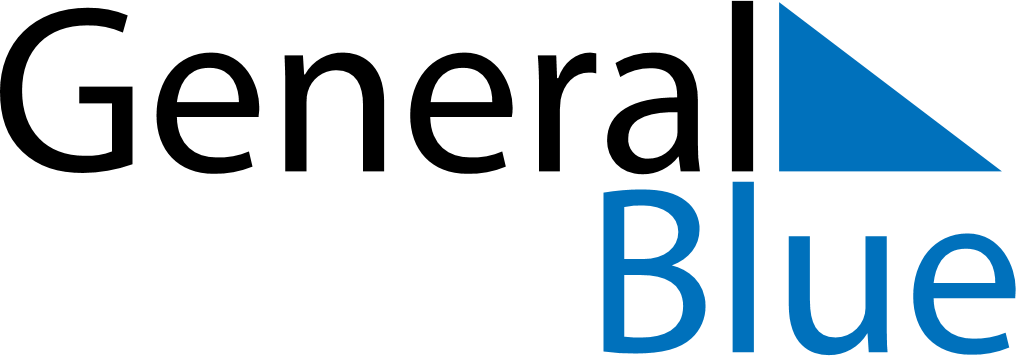 Quarter 2 of 2023PhilippinesQuarter 2 of 2023PhilippinesQuarter 2 of 2023PhilippinesQuarter 2 of 2023PhilippinesQuarter 2 of 2023PhilippinesQuarter 2 of 2023PhilippinesApril 2023April 2023April 2023April 2023April 2023April 2023April 2023April 2023MondayTuesdayTuesdayWednesdayThursdayFridaySaturdaySunday1234456789101111121314151617181819202122232425252627282930May 2023May 2023May 2023May 2023May 2023May 2023May 2023May 2023MondayTuesdayTuesdayWednesdayThursdayFridaySaturdaySunday1223456789910111213141516161718192021222323242526272829303031June 2023June 2023June 2023June 2023June 2023June 2023June 2023June 2023MondayTuesdayTuesdayWednesdayThursdayFridaySaturdaySunday1234566789101112131314151617181920202122232425262727282930Apr 6: Maundy ThursdayJun 28: Feast of the Sacrifice (Eid al-Adha)Apr 7: Good FridayApr 8: Easter SaturdayApr 9: Day of Valor
Apr 9: Easter SundayApr 21: End of Ramadan (Eid al-Fitr)Apr 27: Lapu-Lapu DayMay 1: Labour DayJun 12: Independence DayJun 19: José Rizal’s birthday